Cihazın Adı: YÜKSEK SICAKLIK X-IŞINI DİFRAKTOMETRESİ (HT- XRD)     Cihazın Markası: PANALYTICALCihazın Modeli   : EMPYREANXRD, katı ve toz haldeki malzemelerin faz analizinde kullanılan temel tekniklerden biridir. X-ışını difraktometresi ile malzemedeki fazlar, fazların miktarı, kristal boyutu, latis parametreleri, yapıdaki değişimler, kristal yönlenmesi ve atom pozisyonları hakkında bilgi alınır. HT-XRD cihazında farklı olarak yüksek sıcaklıklarda (25-2300oC) XRD çekimleri yapılabilmektedir. XRF, TG-DTA veya EDX-WDX sonuçlarından XRD analizinin yorumlanmasında faydalanılabilir.Kullanım AlanlarıX-ışını difraktometresi, günümüzde malzeme karakterizasyonu için endüstriyel ve bilimsel araştırma/geliştirme çalışmalarında; malzeme ve metalürji, seramik, fizik, kimya, biyoloji, biyokimya, jeoloji, madencilik, çimento ve teknolojik uygulama alanlarındaki endüstrilerde yaygın olarak kullanılmaktadır.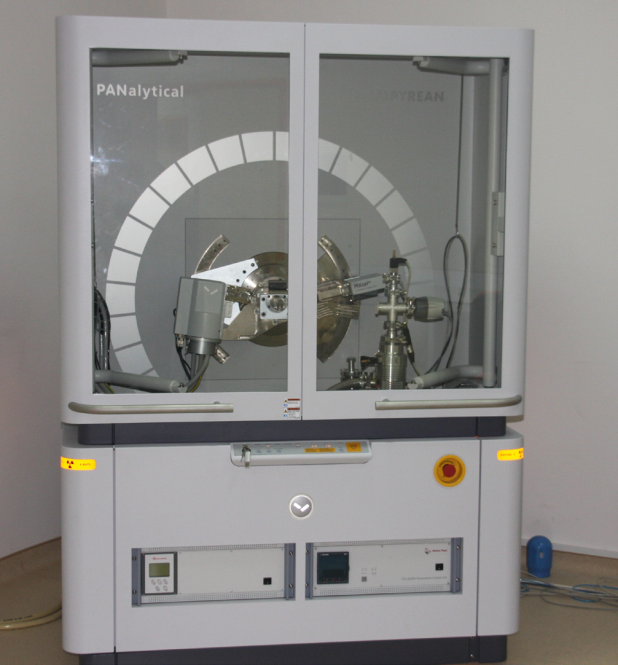 Cihazın Teknik Özellikleri• XRD cihazı ayırma gücü çok yüksek 3 boyutlu piksel tabanlı çalışan, katı hal tipinde mükemmel hızlı dedektöre sahiptir.• Cihaza eklenen tüm parçalar ilave edildikten sonra herhangi bir ayara gerek olmadan direkt olarak çalıştırılabilmektedir. Hiçbir şekilde tekrar doğrusallık ayarı (alignment) gerektirmemektedir.• Empyrean Model XRD cihazında 2300OC’ye kadar yüksek sıcaklıklarda çalışma yapmak mümkündür. Hava, harici gaz veya vakum ortamında çalışabilmektedir.• En küçük adım büyüklüğü: 0.0001O’dir.• Tarama hızı 0.0001O/dk.• Tarama açısı aralığı 2θ için alt sınır en az -3O ile 160O’dir.